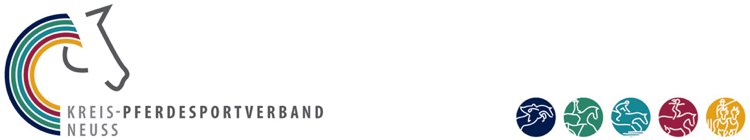 Protokoll der Mitgliederversammlung des Kreis-Pferdesportverbandes Neuss vom 18. März 2019, 19:40 UhrOrt: Erftaue Auf Gut Neuhöfgen, Gillbachstraße 94a, 41466 NeussEröffnung und Begrüßung, BeschlussfähigkeitDer 1. Vorsitzende, Axel Hebmüller, eröffnet die diesjährige Mitgliederversammlung um 19:40 Uhr und begrüßt die anwesenden Mitglieder.Herr Axel Hebmüller freut sich zunächst im Namen des Vorstandes für jegliche erhaltene Anregung und Kritik zur Verbesserung der Vorstandsarbeit, die auch weiterhin gerne an den Vorstand gerichtet werden soll. Anschließend teilt er mit, dass keine Anträge an die Versammlung eingegangen sindAxel Hebmüller kündigt eine nachzuholende Ehrung an: Frau Irene Steinfarz erhält für ihre Verdienste im Kreispferdesportverband die Ehrennadel in Silber.Der Vorstand stellt die Beschlussfähigkeit der Mitgliederversammlung fest.Wahl der 2 MandatsprüferHerr Axel Hebmüller schlägt als Mandatsprüfer Frau Anja Mede und Frau Mareike Roszinsky vor, welche auch einstimmig bestätigt wurden.Bericht des VorsitzendenAxel Hebmüller teilt mit, dass es in 2018 drei Vorstandssitzungen gab. 
Die Mitgliederzahl ist gleichbleibend zu den Vorjahren.Die Internetseite des KPSV wurde aufgrund der neuen Datenschutzverordnung umgestellt, wodurch einige Optimierungen erforderlich und auch noch nicht alle Änderungen ausgeführt wurden. Herr Hebmüller bittet daher um Rückmeldung, sofern Fehler oder notwendige Aktualisierungen auf der Homepage auffallen.Aktuell haben nur 9 der 40 Mitgliedsvereine den Erhebungsbogen trotz Zusendung per Post an den KPSV zurückgesendet. Es wird daher dringend gebeten, den Erhebungsbogen zurückzusenden!Der Erhebungsbogen ist gleichzeitig auch die Rechnung zur Zahlung der Mitgliedsbeiträge. Wenn ein Bogen nicht ausgefüllt wird, berechnen wir zunächst den Beitrag auf Basis der bekannten Mitgliederzahl. Im Jahr 2018 haben wir zum Teil Beiträge bis auf die Jahre 2016 zurück anmahnen müssen.Derzeit liegen noch bei allen Vereinen Rückstände von rund 3.000€ offen. Wir bitten daher, alle Vorstandsmitglieder bei den entsprechenden Kassenprüfern nachzuhaken, ob der Erhebungsbogen eingereicht und auch entsprechend bezahlt wurde.Herr Hebmüller bedankt sich nochmals beim Hilgershof für die Ausführung des Kreisturniers in 2018. Es gab die Reduzierung auf drei KM bei Dressur und Springen (kleine, mittlere und große Tour).
Im Jahr 2019 wird das Kreisturnier in Uedesheim am ersten Augustwochenende stattfinden.Im Folgenden spricht Herr Axel Hebmüller über die diesjährige Saisoneröffnung. Auf Anregungen wurden die Ehrungen weiter reduziert und eine andere Location gewählt. Es wurden mehr Sitzplätze geschaffen. Die Kasse des KV wurde durch die Saisoneröffnung um ca. 2.000€ aufgebessert, auch dank vieler Sponsoren.Wir haben die Volksbank Neuss als neuen Sponsor gewonnen (für die Saisoneröffnung), sowie die Firma Equiva (zur Unterstützung von Lehrgangsmaßnahmen).
Für den Neuss-Cup haben wir den Rhein Kreis Neuss selbst als Sponsor gewinnen können.In diesem Jahr werden wir einen Wechsel des Steuerberaters vornehmen. Daraus resultierend werden wir im nächsten Jahr eine Finanzplanung vorlegen, die eine Budgetierung für die einzelnen Aktivitäten der Arbeitskreise und des Gesamtverbandes abbildet.Am Donnerstag, den 21.03.19 findet ein Springsportabend auf Gut Neuhaus statt.Am 23.-24.03.19 findet der diesjährige 4-Kampf beim Gut Mankartzhof statt.Herr Hebmüller bittet nochmals Kritik offen anzusprechen, da die Vorstandsarbeit nur so verbessert werden kann.  Bericht des SchatzmeistersDr. Martin Lohr stellt den Kassenbericht des vergangenen Jahres vor. Der Kreis-Pferdesportverband Neuss ist weiterhin finanziell gut aufgestellt, da in 2018 auch einige Offenstände aus den letzten Jahren eingefordert wurden. Zudem bittet Herr Lohr, sofern noch nicht erfolgt, die SEPA-Lastschriftmandate einzureichen, da diese die Arbeit für den KV deutlich erleichtert.Bericht der KassenprüferBertel Peifer und Daniel Gartmann bestätigen, dass die Kasse korrekt geführt wurde. Entlastung des VorstandesDaniel Gartmann, stellt den Antrag den Vorstand zu entlasten. Der Vorstand wurde von der Mitgliederversammlung einstimmig entlastet.Wahl eines Versammlungsleiters für die Wahl des PräsidentenHerr Axel Hebmüller schlägt Herrn Daniel Gartmann für die Wahl des Versammlungsleiters vor. Dieser wird auch einstimmig angenommen.WahlenDes PräsidentenHerr Axel Hebmüller, einstimmigDes Vizepräsidenten (Sport)
Herr Gilbert Tillmann, einstimmigDes Vizepräsidenten (Organisation)
Frau Anja Mede, einstimmigDes Schatzmeisters
Herr Dr. Martin Lohr, einstimmigDes Geschäftsführers
Herr Janick Schleypen, einstimmig
Des Pressesprechers
Herr Daniel Gartmann, einstimmig
der Vorsitzenden
Des Jugendausschusses
Frau Jutta Soliman, 3 Enthaltungen
Des Ausschusses für den allgemeinen Pferdesport (Breitensport)
Herr Josef Hamzek, einstimmig
Des Dressurausschusses
Frau Alexa Sigge-Pompe, einstimmig
Des Springausschusses
Frau Franziska Hilgers, einstimmig
Des Fahrausschusses
Herr Markus Kemper, einstimmig
Des Vielseitigkeitsausschusses
bleibt 2 Jahre unbesetzt, einstimmig
Des Voltigierausschusses
Frau Monika Engel-Hiemann, einstimmig
Des Sozialausschusses
bleibt 2 Jahre unbesetzt, einstimmigZudem wurde Frau Irene Steinfarz wieder einstimmig zur Zuständigen für die Situation in den Pferdebetrieben gewählt.Wahlen von 2 Kassenprüfern

Herr Bertl Peifer und Herr Esser wurden einstimmig gewählt.SaisoneröffnungDie Saisoneröffnung ist eine schöne und wichtige Veranstaltung zur Ehrung der erfolgreichen Sportler, zum ausdienlichen Feiern und um einen schönen Abend gemeinsam zu verbringen. Wir freuen uns immer über jegliches Feedback und haben bereits im letzten Jahr versucht, einige Anregungen und Verbesserungsvorschläge in einem neuen Rahmen umzusetzen. Die Location für die Saisoneröffnung 2020 sollte wieder die Theaterscheune am Kloster Knechtsteden sein. 

Verbesserungsvorschläge aus der Versammlung, wie z.B.einen verbesserten Weg (bei ähnlich schlechtem Wetter wie bei der Saisoneröffnung in 2019) zu den Toiletten, zu der Örtlichkeit an sich etc., die Halle besser zu beheizendie Wertmarken an einem anderen Ort zu verkaufen als am Eingang (um Warteschlangen zu vermeiden)die Bühne anders zu positionierendie Beschallung während den Ehrungen noch zu verbessernhaben wir zur Kenntnis genommen und versuchen dies so gut wie möglich im kommenden Jahr zu verbessern.Außerdem haben sich Frau Kronenberg, Frau Kallen, Frau Steinfartz und Herr Kronenberg dazu bereit erklärt, die Hallendekoration im kommenden Jahr zu verbessern.Der Ausführung der Saisoneröffnung 2020 wurde einstimmig zugestimmt. Kreisjugendturnier

Das Kreisjugendturnier findet wie die letzten Jahre lediglich im Rahmen der Kreismeisterschaften statt. Eventuell wird es in 2020 wieder ein separates Kreisjugendturnier geben.KreismeisterschaftenEs ist immer schwieriger Veranstalter für das Kreisturnier zu finden, die auch alle Disziplinen (Dressur, Springen und Fahren) stemmen können. Daher sind wir sehr dankbar, dass das Kreisturnier in diesem Jahr im Rahmen des Turniers in Uedesheim vom 02.- 04. August stattfinden kann. Bei der Kreismeisterschaft wird es wieder drei Touren je Disziplin geben – eine kleine Tour (A+L), eine mittlere Tour (L+M) und eine große Tour (M+S) mit jeweils 2 Wertungsprüfungen bei der Dressur und 3 Prüfungen beim Springen.Genaue Infos hierzu folgen noch auf unserer Homepage. Es wird in diesem Jahr auch wieder eine Kreisstandarte geben.

Es kam der Vorschlag der Versammlung, die Teilnahme an den Ehrungen auf der Kreismeisterschaft für die besten drei Teilnehmer verpflichtend zu machen, ansonsten rückt der viertrangierte Teilnehmer nach.Terminfestlegung für die Abstimmung der Turniertermine 2020Am 1. Montag im September findet die Abstimmung der Turniertermine 2020 statt. (02.09.2018 um 19:30 Uhr auf der Reitanlage RC Gut Neuhaus Tillmann in Grevenbroich)

ACHTUNG: Bitte unbedingt alle Turnierveranstalter oder auch Zuständige ähnlicher Reitsportveranstaltungen zu diesem Termin erscheinen! Der Termin dauert nur ca. 20min, aber ist enorm wichtig, da so Überschneidungen mit Neusser Veranstaltungen verhindert werden können.VerschiedenesHerr Axel Hebmüller spricht die aktuelle Situation der Reitwege an. Aktuell gibt es keine Ausnahmen für die ReitwegregelungHerr Hebmüller schlägt zur Förderung der Jugendarbeit vor, eine Liste aller Neusser Reitbetriebe zu erstellen, die Schulbetrieb bzw. Reitstunden für Reitanfänger (egal welchen Alters) anbieten. Diese Liste soll auf der Homepage des KV und eventuell in der NGZ veröffentlicht werden.Veröffentlichungen die auf der Homepage erscheinen sollen, bitte per Mail direkt an Anja Mede, Janick Schleypen oder Axel Hebmüller senden. Wenn 1-2 Wochen vergangen sind und der Beitrag immer noch nicht veröffentlicht wurde, bitte einfach bei der entsprechenden Person anrufen, da E-Mails auch gerne im Spam-Ordner landen und so übersehen werden. Wir veröffentlichen alles so schnell wie möglich, wenn wir Informationen hierfür erhalten. Kontaktdaten der einzelnen Vorstandsmitglieder findet Ihr ebenfalls auf unserer Homepage.
Veranstalter, die einen Vorbericht und/oder Nachbericht in der NGZ haben wollen, einfach frühzeitig Informationen an Herrn Daniel Gartmann zukommen lassen, der dann gerne einen Artikel hierfür verfasst und veröffentlicht. Dies ist eine gute Werbung für die entsprechende Veranstaltung. Bitte beachten, die Informationen auch frühzeitig zukommen zu lassen, damit der Artikel auch noch in der NGZ gedruckt werden kann. Axel Hebmüller schließt die Versammlung um 20:57 Uhr und bedankt sich für die Teilnahme und wünscht viel Glück und Erfolg für das Jahr 2019.Protokoll erstellt von Janick Schleypen                  Neuss, den 20. März 2019